本校高中部100學年度第41屆班聯會主席交接典禮照片（100.10.17.）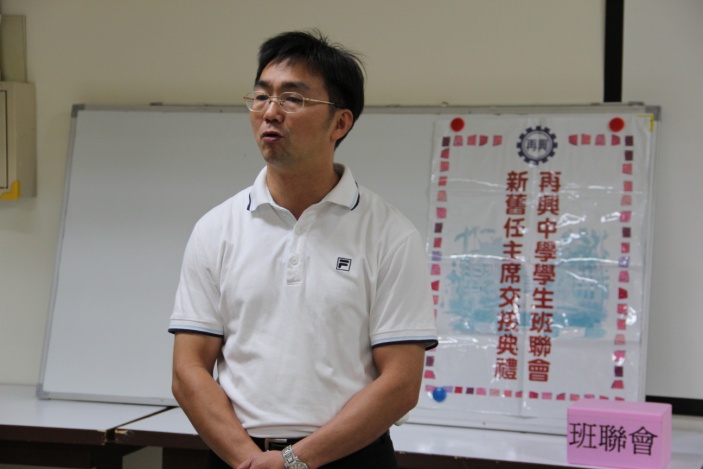 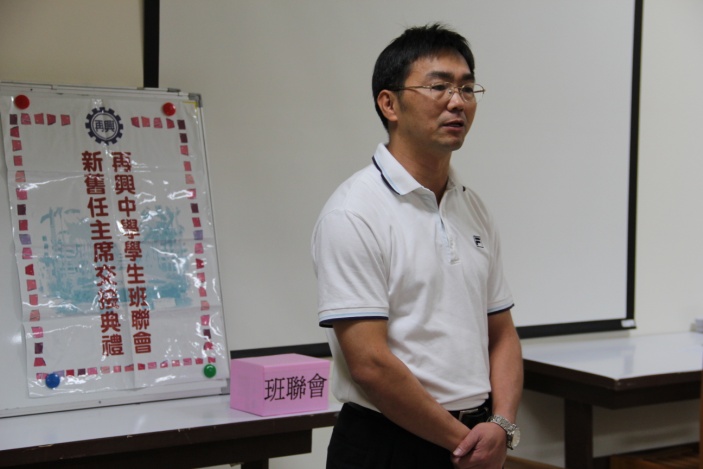 說明：說明：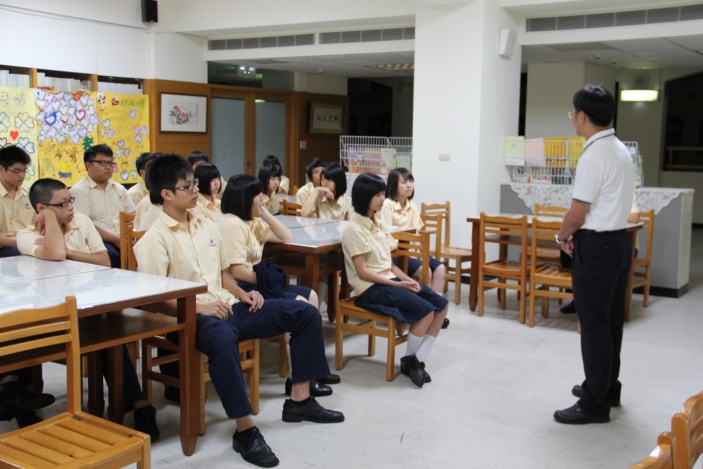 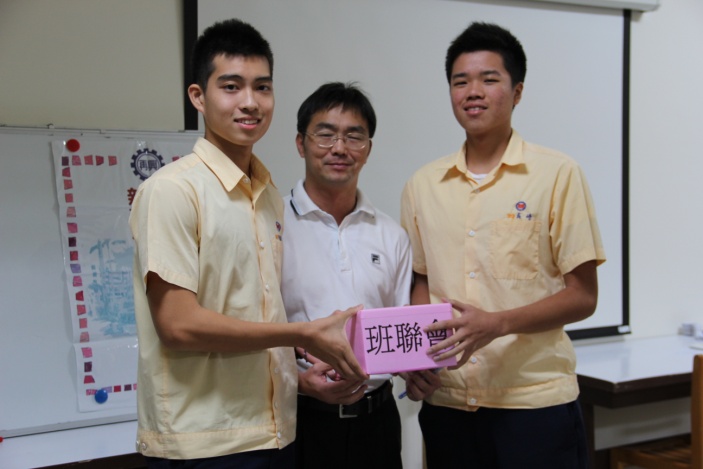 說明：說明：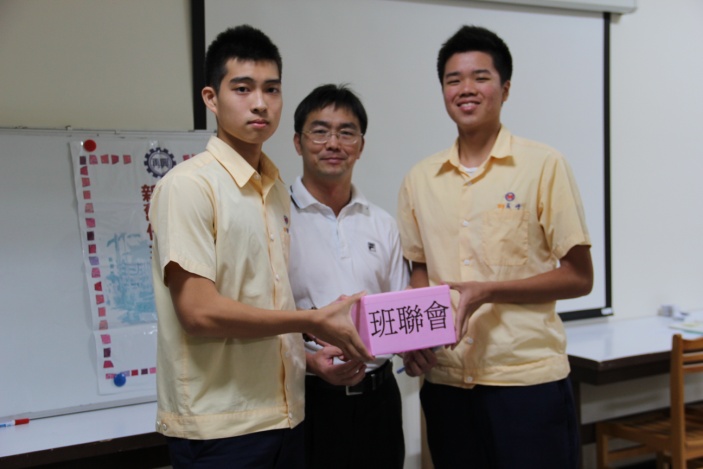 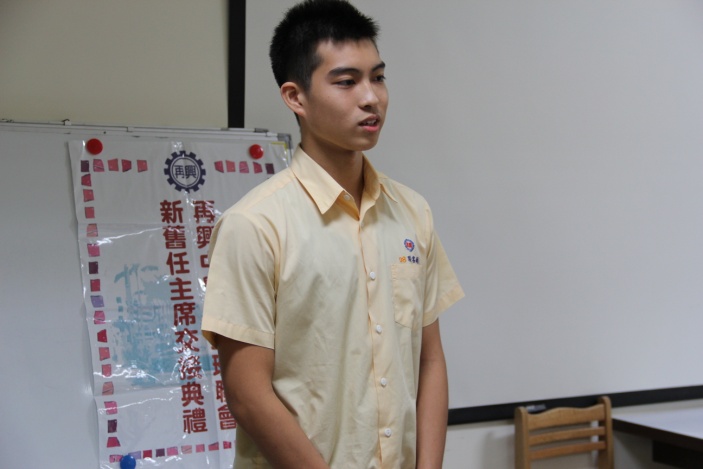 說明：說明：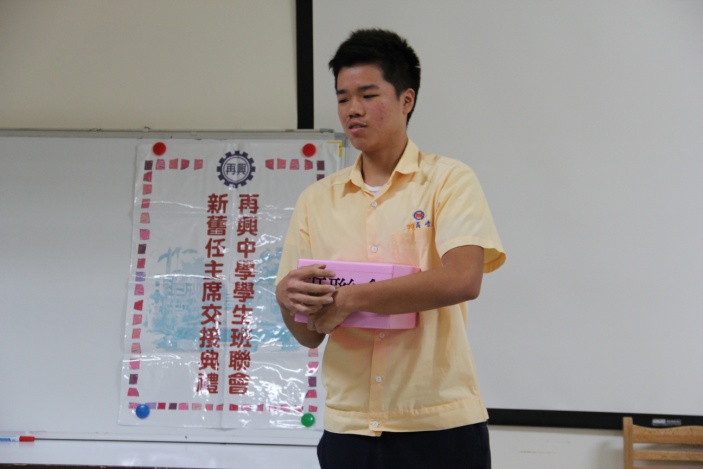 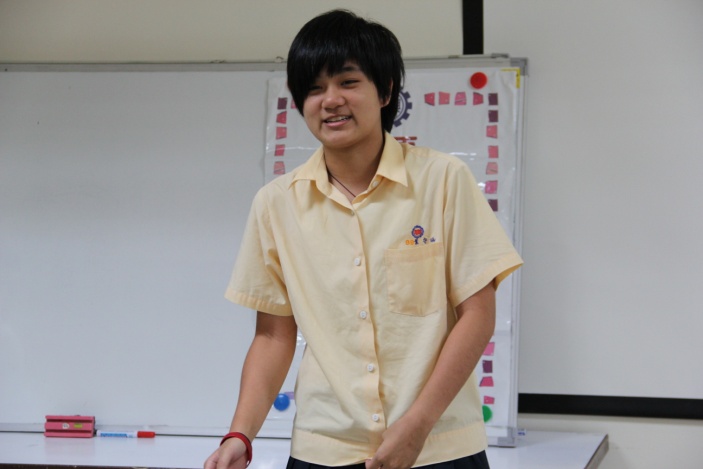 說明：說明：